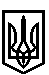 ТРОСТЯНЕЦЬКА СІЛЬСЬКА РАДАСТРИЙСЬКОГО РАЙОНУ ЛЬВІВСЬКОЇ ОБЛАСТІХІІІ сесія VІІІ скликанняР І Ш Е Н Н Я                    2021 року                                с. Тростянець			                      ПРОЄКТПро виділення земельних ділянок в натурі(на місцевості) та передачу у власністьСкочипцю А.Є. для ведення товарного сільськогосподарського виробництваРозглянувши заяву Скочипця А.Є., технічну документацію із землеустрою щодо встановлення (відновлення) меж земельних ділянок в натурі (на місцевості) Скочипця А.Є., на території Тростянецької сільської ради Тростянецької ОТГ, розроблену ФОП Смолярчук Андрій Васильович, витяги  з Державного земельного кадастру про земельні ділянки від 01.04.2021, керуючись ст.81, 186 та п.17 Перехідних положень Земельного кодексу України, ст.ст.3, 5 Закону України «Про виділення в натурі (на місцевості) земельних ділянок власникам земельних часток (паїв)», ст.ст.13, 25 Закону України «Про землеустрій»: сільська радав и р і ш и л а:        1.Затвердити технічну документацію із землеустрою щодо встановлення (відновлення) меж земельних ділянок в натурі (на місцевості), Скочипцю Андрію Євгенійовичу, для ведення товарного сільськогосподарського виробництва на території Тростянецької сільської  ради Тростянецької ОТГ, за межами населеного пункту с. Стільсько.2. Виділити в натурі (на місцевості) Скочипцю Андрію Євгенійовичу, власнику сертифікату на право на земельну частку (пай), земельні ділянки площами 0,5410 га                                                              (ІКН 4623087600:07:000:0013), 2,0021 га (ІКН 4623087600:11:000:0031) та 0,2846га                    (ІКН 4623087600:11:000:0044) для ведення товарного сільськогосподарського виробництва на території Тростянецької сільської  ради Тростянецької ОТГ, за межами населеного пункту с. Стільсько.3. Передати у приватну власність Скочипцю Андрію Євгенійовичу, власнику сертифікату на право на земельну частку (пай), земельні ділянки площами 0,5410 га                                                              (ІКН 4623087600:07:000:0013), 2,0021 га (ІКН 4623087600:11:000:0031) та 0,2846 га                    (ІКН 4623087600:11:000:0044) для ведення товарного сільськогосподарського виробництва на території Тростянецької сільської  ради Тростянецької ОТГ, за межами населеного пункту с. Стільсько із  земель приватної власності колективу власників земельних часток (паїв).          4. Контроль за виконанням рішення покласти на постійну комісію сільської ради з питань земельних відносин, будівництва, архітектури, просторового планування, природних ресурсів та екології  (голова комісії І. Соснило).Сільський голова                                                                                                Михайло ЦИХУЛЯК